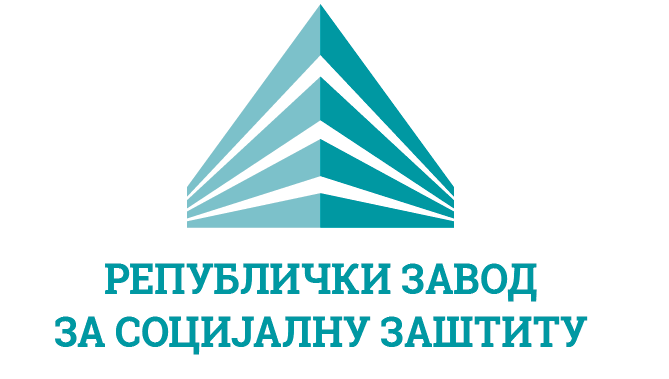 ИЗВЕШТАЈ О РАДУ ЦЕНТАРА ЗА СОЦИЈАЛНИ РАДЗА 2018. ГОДИНУБеоград,Август 2019. годинеСАДРЖАЈУВОДКАПАЦИТЕТИ – ЉУДСКИ РЕСУРСИ2.1. Радници запослени на неодређено време 2.2. Стручно усавршавање запосленихКОРИСНИЦИ ЦЕНТРА ЗА СОЦИЈАЛНИ РАД3.1. Малолетни корисници ЦСР 3.2. Пунолетни корисници ЦСР - млади, одрасли и старијиВРШЕЊЕ ЈАВНИХ ОВЛАШЋЕЊА4.1. Материјална подршка4.2. Старатељска заштита4.2.1. Деца под старатељском заштитом4.2.2. Деца под привременом старатељском заштитом4.2.3. Пунолетни корисници под старатељством4.2.4. Пунолетни корисници под привременим старатељством4.3. Смештај корисника у систему социјалне заштите4.3.1. Смештај деце4.3.2. Смештај пунолетних корисника4.4. Усвојење4.5. Заштита од насиља4.6. Заштита малолетника са проблемима у понашању4.7. Заштита деце и вршење родитељског праваЗАКЉУЧАК1. УВОДИзвештај о раду центара за социјални рад (ЦСР) је један од извештаја о раду установа социјалне заштите који припрема Републички завод за социјалну заштиту (у даљем тексту РЗСЗ).Извештај је сачињен на основу појединачних (статистичких и наративних) извештаја о раду 170 ЦСР које је прикупио РЗСЗ. Податке које износе ЦСР треба узимати као илустрацију стања у систему, с обзиром да област прикупљања података није довољно уређена и да не постоји јединствени информациони систем за евиденцију и унос података установа социјалне заштите, са дефинисаним одговорностима сваке инстанце у процесу. Извештај се састоји из неколико целина:Прву целину чине капацитети и људски ресурси ЦСР. У другом делу извештаја приказани су корисници ЦСР према корисничким групама: малолетни и пунолетни. Трећи део односи се на права и услуге из домена јавних овлашћења (дефинисани Законом о социјалној заштити, Породичним законом, Законом о малолетним учиниоцима кривичних дела и кривичноправној заштити малолетних лица, Кривичним закоником и Законом о спречавању насиља у породици). У завршном делу извештаја приказани су основни закључци. 2. КАПАЦИТЕТИ – ЉУДСКИ РЕСУРСИ У ЦСР2.1. РАДНИЦИ ЗАПОСЛЕНИ НА НЕОДРЕЂЕНО ВРЕМЕБрој радника у ЦСР запослених на неодређено време био је 2.610 на дан 31.12.2018. године, што је незнатно мање у односу на 2017. годину. Ипак, подаци показују да је у протеклих пет година тај број смањен за 18% (Графикон бр. 1).Графикон бр. 1: Број радника у ЦСР запослених на неодређено време, 2014 – 2018.Извор: Извештаји ЦСР 2014 – 2018.У старосној структури радника запослених на неодређено време доминирају запослени старости од 50 до 59 година са 35% (Графикон бр. 2). Графикон бр. 2: Старосна структура радника запослених на неодређено време у ЦСР, 31.12.2018 (у %)  Извор: Извештаји ЦСР за 2018. годинуНа дан 31.12.2018. било је 1.707 стручних радника запослених на неодређено време, што је за 11% мање у односу на 2014. годину. Паралелно са смањењем броја стручних радника, забележен је тренд повећања броја корисника на евиденцији ЦСР. У односу на 2017. годину нема значајнијих осцилација у броју стручних радника (Графикон бр. 3). Графикон бр. 3: Број стручних радника запослених на неодређено време у ЦСР, 2014 – 2018.Извор: Извештаји ЦСР 2014 – 2018.Од укупно 1.707 стручних радника, према врсти послова које обављају, било је ангажовано 1.012 водитеља случаја, што је незнатна промена у односу на претходну годину, али је за 15% мање у односу на 2014. Извештаји ЦСР за 2018. годину показују да су у 20 центара за социјални рад на пословима водитеља случаја ангажовани правници, што није у складу са Правилником о организацији, нормативима и стандардима рада центра за социјални рад. Што се тиче осталих стручних радника, 110 обавља послове супервизора, 105 обавља истовремено послове и супервизора и водитеља случаја, а 480 обавља друге стручне послове (од тога 302 чине правници).2.2. СТРУЧНО УСАВРШАВАЊЕ ЗАПОСЛЕНИХТоком 2018. године, програме стручног усавршавања акредитоване у систему социјалне заштите похађало је 1.310 стручних радника, док је 1.059 радника похађало обуке које нису акредитоване у систему социјалне заштите. Према подацима из извештаја ЦСР за 2018. годину, 104 стручнa радника, односно 6% укупног броја није похађало основни програм обуке за посао који обављају: 54 радника није похађало обуку за вођење случаја, 15 обуку за супервизију и 35 радника обуку за правнике. 3. КОРИСНИЦИ ЦСРУ току 2018. године на евиденцији ЦСР било је укупно 753.996 корисника, а на дан 31.12.2018. евидентирано је 603.912 корисника.У протеклих пет година бележи се константан пораст укупног броја корисника на евиденцији ЦСР. Број корисника у 2018. години је порастао за 3% у односу на 2017, али је за 11% већи од броја корисника у 2014. години (Графикон бр. 4). Графикон бр. 4: Број корисника на евиденцији ЦСР, 2014 – 2018.Извор: Извештаји ЦСР 2014 – 2018.Удео корисника ЦСР у општој популацији Србије у 2018. години износио је 10,8%. Највећи удео корисника ЦСР у односу на популацију региона забележен је у Јужној и Источној Србији са 13%, док 6,8% грађана користи услуге социјалне заштите у београдском региону.  У старосној структури корисника доминирају одрасли корисници са 48%, следе деца са 27%, затим старији 16% и потом млади са 9% (Графикон бр. 5). У укупном броју корисника преовлађују жене, а само у категорији деце приметан је већи удео дечака у односу на девојчице. Графикон бр. 5: Број корисника на евиденцији ЦСР према старосној структури и полу, 2018. Извор: Извештаји ЦСР за 2018. годину3.1. МАЛОЛЕТНИ КОРИСНИЦИ ЦСРПодаци показују да је у 2018. години 56,65% малолетних корисника из групације материјално угрожених корисника (Табела 1). Као и претходне године, ова групација деце остаје доминантна међу малолетним корисницима. Што се тиче осталих категорија деце, варирања у односу на 2017. су незнатна. Табела 1: Удео корисничких група малолетних у укупном броју деце на евиденцији ЦСР, 2018 (у %)Извор: Извештаји ЦСР за 2018. годину3.2. ПУНОЛЕТНИ КОРИСНИЦИ ЦСР – МЛАДИ, ОДРАСЛИ И СТАРИЈИМатеријално угрожене особе најбројнија су група пунолетних корисника са 59,13%, као и претходне године. Ни код осталих категорија пунолетних корисника нема значајнијих одступања у односу на 2017. годину.Табела 2 : Удео корисничких група пунолетних у укупном броју пунолетних корисника на евиденцији ЦСР, 2018 (у %)Извор: Извештаји ЦСР за 2018. годину4. ВРШЕЊЕ ЈАВНИХ ОВЛАШЋЕЊА4.1. МАТЕРИЈАЛНА ПОДРШКАУ децембру 2018. године право на новчану социјалну помоћ (НСП) користило је 98.754 породица, односно 244.160 лица, што је за 6,4% мање него претходне године. У старосној структури корисника НСП доминирају одрасли корисници са 49%, потом деца са 36%, док је удео младих 9% и старијих 6%. Број деце која су у групи корисника НСП је 88.674.Према подацима ЦСР, у току 2018. године поднето је 81.044 нових захтева за остваривање права на НСП, а то право признато је за 68.658 корисника.Бележи се пораст поднетих захтева за признавање права на једнократну новчану помоћ (ЈНП). У току 2018. године поднето је 190.964 захтева за остваривање права на ЈНП, док је то право признато за 159.428 корисника.За унапређење квалитета живота особа са инвалидитетом, преко ЦСР се могу остварити додаци за помоћ и негу другог лица (ДНП) и увећани додатак за помоћ и негу другог лица (УДНП). Захтеве за ДНП у 2018. години поднело је 14.400 лица, а право је признато за 7.770 корисника. Када је у питању УДНП, поднето је 9.263 захтева, а право је признато за 5.524 корисника. 4.2. СТАРАТЕЉСКА ЗАШТИТА4.2.1. ДЕЦА ПОД СТАРАТЕЉСКОМ ЗАШТИТОМНа дан 31.12.2018. године било је 4.672 деце под старатељском заштитом, од чега 2.396 мушког, а 2.276 женског пола. Више од 50% деце под старатељством је узраста од 6 до 14 година (Графикон бр. 6).Графикон бр. 6: Број решења о старатељској заштити над децом, према узрасту детета, 31.12.2018 (у %)Извор: Извештаји ЦСР за 2018. годину Подаци показују да је у току 2018. донето 634 решења о примени мера старатељске заштите према деци. Најчешћи разлог био је лишење родитељског права, односно пословне способности, које се јавља у 69% случајева (Графикон бр. 7). Графикон бр. 7: Број решења о примени мера старатељске заштите према деци донетих у току 2018, према разлозима примене, (у %)Извор: Извештаји ЦСР за 2018. годинуУ укупном броју деце под старатељством, у 41% случајева ЦСР непосредно врши улогу старатеља, док је у преосталих 59% случајева старатељ физичко лице. У хранитељским породицама смештено је 68% деце, од чега је 22% у сродничким хранитељским породицама. На смештају код сродника налази се 18%, док је домски смештај заступљен у 13% случајева (Графикон бр. 8).Графикон бр. 8: Број решења о примени мера старатељске заштите над децом, према врсти смештаја, 31.12.2018 (у %)Извор: Извештаји ЦСР за 2018. годинуУ току 2018. године донето је 513 решења o престанку старатељске заштите над децом, а у 69% случајева реч је о деци узраста од 15 до 17 година. У складу са овим подацима, међу разлозима престанка старатељске заштите над децом и даље доминира престанак старатељства услед пунолетства (Графикон бр. 9). Графикон бр. 9: Број решења о престанку старатељске заштите над децом донетих у току 2018, према разлозима престанка. Извор: Извештаји ЦСР за 2018. годину4.2.2. ДЕЦА ПОД ПРИВРЕМЕНОМ СТАРАТЕЉСКОМ ЗАШТИТОМНа дан 31.12.2018. године било је 4.136 деце под привременом старатељском заштитом, од чега је 53% мушког, а 47% женског пола. Највећи удео 47% припада деци узраста од 6 до 14 година (Графикон бр. 10).Графикон бр. 10: Број решења о привременом старатељству над децом, према узрасту детета, 31.12.2018 (у %)Извор: Извештаји ЦСР за 2018. годинуУ току 2018. године донето је 5.431 решење о примени мера привремене старатељске заштите према деци. Међу разлозима за примену ових мера доминирају спреченост родитеља да врше родитељску дужност са 40% и неадекватно родитељско старање са 37% (Графикон бр. 11).Графикон бр. 11: Број решења о примени мера привремене старатељске заштите према деци донетих у 2018, према разлозима примене, (у %)Извор: Извештаји ЦСР за 2018. годинуОд укупног броја деце према којима су биле примењене мере привремене старатељске заштите у току 2018. године, у 56% случајева старатељ је физичко лице, док је код 43% деце у питању непосредно старатељство. Само 1% деце има колективног старатеља.Када је у питању смештај деце под привременим старатељством, 50% деце је смештено у хранитељским породицама, од чега 18% чине сродничке хранитељске породице. Свега 15% деце било је на смештају у биолошким породицама (Графикон бр. 12).Графикон бр. 12: Број решења о привременом старатељству над децом, према врсти смештаја, 31.12.2018 (у %) Извор: Извештаји ЦСР за 2018. годину4.2.3. ПУНОЛЕТНИ КОРИСНИЦИ ПОД СТАРАТЕЉСТВОМНа дан 31.12.2018. године било је 12.940 пунолетних корисника под старатељском заштитом, од чега 54% мушкараца, а 46% жена. Када је у питању старост корисника, 70% припада категорији одраслих (Графикон бр. 13).Графикон бр. 13: Број решења о примени мера старатељске заштите над пунолетним корисницима, према старости и полу корисника, 31.12.2018.Извор: Извештаји ЦСР за 2018. годинуБрој корисника који су стављени под старатељску заштиту у току извештајне године износио је 1.229, од чега 58% припада категорији одраслих. Од укупног броја старатељстава над пунолетним особама, у 72% случајева старатељ је физичко лице. Код 28% корисника реч је о непосредним старатељствима које обавља ЦСР.  Када је у питању смештај ових корисника у 46% случајева живе у дому, док је 41% у сродничкој породици (Графикон бр. 14).   Графикон бр. 14: Број решења о старатељској заштити над пунолетним корисницима, према врсти смештаја, 31.12.2018 (у %)Извор: Извештаји ЦСР за 2018. годинуОд 737 решења о престанку сталне старатељске заштите над пунолетним корисницима која су донета у току 2018. године, разлог за престанак је у 97% случајева била смрт корисника, док је правоснажна одлука о враћању пословне способности донета за само 25 корисника. 4.2.4. ПУНОЛЕТНИ КОРИСНИЦИ ПОД ПРИВРЕМЕНИМ СТАРАТЕЉСТВОМНа дан 31.12.2018. године било је 10.991 пунолетних корисника под привременим старатељством, од чега је 52% женског, а 48% мушког пола. Највећи број корисника 49% припада категорији старијих (Графикон бр. 15).Графикон бр. 15: Број решења о привременој старатељској заштити над пунолетним корисницима, према старости и полу корисника, 31.12.2018.Извор: Извештаји ЦСР за 2018. годинуУ току 2018. године донето је 5.390 решења о примени мера привремене старатељске заштите над пунолетним корисницима.Од укупног броја привремених старатељстава над пунолетним корисницима, у 65% случајева старатељ је физичко лице, док се непосредни старатељ јавља у 34% случајева.4.3. СМЕШТАЈ КОРИСНИКА У СИСТЕМУ СОЦИЈАЛНЕ ЗАШТИТЕ4.3.1. СМЕШТАЈ ДЕЦЕНа дан 31.12.2018. на смештају се налазило укупно 6.179 деце, од чега је 89% деце смештено у хранитељске породице, а 11% у установе за смештај. Број деце на домском смештају смањен је за 7% у односу на 2017. годину, а за 16% у последњих пет година. С друге стране, евидентан је раст броја деце у хранитељским породицама: иако повећање у односу на 2017. није значајно, може се говорити о расту од 5% у протеклих пет година. (Графикон бр. 16). Графикон бр. 16: Број решења о смештају деце - породични и домски смештај, 2014 – 2018. Извор: Подаци Министарства за рад, запошљавање, борачка и социјална питања за период 2014 – 2018.Извештаји показују да је у току 2018. године ЦСР издао 804 упута за смештај деце у прихватилиште/прихватну станицу.У току 2018. ЦСР је као орган старатељства интервенисао издвајањем 1.059 деце из породица. Удео деце до три године у овој групацији је 22% (Графикон бр. 17).Графикон бр. 17: Деца издвојена из породице у току 2018, према узрасту детета, (у %)Извор: Извештаји ЦСР за 2018. годину4.3.2. СМЕШТАЈ ПУНОЛЕТНИХ КОРИСНИКА На дан 31.12.2018. године, на смештају се налазило 15.616 пунолетних корисника, од тога 14.027 на домском, а 1.589 на породичном смештају (Графикон бр. 18). Графикон бр. 18: Број решења о смештају пунолетних корисника на евиденцији ЦСР - домски и породични смештај, 31.12.2018 (у %)Извор: Извештаји ЦСР за 2018. годинуОд укупног броја пунолетних корисника на смештају, 52% су старији корисници, одрасли чине 40%, док је младих свега 8% (Графикон бр. 19).Графикон бр. 19: Број решења о смештају пунолетних корисника на евиденцији ЦСР, према старости корисника и врсти смештаја, 31.12.2018.Извор: Извештаји ЦСР за 2018. годинуБрој упута ЦСР за смештај пунолетних корисника у прихватилиште у току 2018. године био је 765.4.4. УСВОЈЕЊЕТоком 2018. усвојено је 98 деце - од тога је 74 усвојено од стране домаћих држављана, а за 24 детета реализовано је међународно усвојење. У односу на 2017. годину број усвојене деце мањи је за 20%, а за 50% мањи у односу на 2014. годину (Графикон бр. 20).Графикон бр. 20: Деца за коју је реализовано усвојење као облик заштите, 2014 - 2018.Извор: Подаци Министарства за рад, запошљавање, борачка и социјална питања за период 2014 – 2018.4.5. ЗАШТИТА ОД НАСИЉАУ 2018. години у ЦСР је евидентирано 35.102 пријаве насиља у породици, што је за 13% више него у 2017. години, односно 161% више него у 2014. години (Графикон бр. 21). Графикон бр. 21: Број пријављених случајева породичног и партнерског насиља 2014 - 2018.Извор: Извештаји ЦСР 2014 – 2018.Као и 2017. године, подносилац највећег броја пријава је полиција: у 2018. полиција је поднела 67% од укупног броја пријава за породично насиље (Графикон бр. 22). Графикон бр. 22: Пријаве насиља у ЦСР у 2018. години према подносиоцу пријаве, (у%)Извор: Извештаји ЦСР за 2018. годинуПрема старосној структури жртве, 55% пријава односи се на насиље над одраслима (Графикон бр. 23).Графикон бр. 23: Пријаве насиља у ЦСР према старости жртве насиља, 2018 (у%)Извор: Извештаји ЦСР за 2018. годинуУ свим старосним категоријама бројније су пријаве насиља над особама женског пола (Графикон бр. 24). Код деце је удео пријава насиља над женским полом 51%, код младих 74%, код одраслих 76%, а код старијих 64%. Графикон бр. 24: Број пријава насиља у ЦСР према старости и полу жртве насиља, 2018.Извор: Извештаји ЦСР за 2018. годинуКада је реч о особама које су у пријавама насиља означене као починиоци насиља, у 51% случајева починилац насиља је актуелни/бивши брачни или ванбрачни партнер (Графикон бр. 25). Графикон бр. 25: Број пријава насиља у породици према сродству починиоца са жртвом насиља, 2018 (у%)Извор: Извештаји ЦСР за 2018. годинуОд укупног броја пријава насиља у току 2018. године, у 90% случајева реч је о физичком или психичком насиљу (Графикон бр. 26). Графикон бр. 26: Број пријава породичног насиља према доминантној врсти насиља, 2018 (у %)Извор: Извештаји ЦСР за 2018. годинуУ заштити жртава породичног насиља ЦСР се углавном ослања на сопствене ресурсе, кроз пружање материјалне, правне или стручно саветодавне подршке и помоћи. Током 2018. покренуто је 20.003 ових поступака за пунолетне, а 4.262 поступка за малолетне жртве породичног насиља. Издвајање жртве насиља из породице примењено је за 637 деце и 472 пунолетне жртве. Кривична пријава је подигнута у 99 случајева заштите деце и 173 случаја заштите пунолетних жртава породичног насиља. Групе за координацију и сарадњу на локалном нивоу донеле су укупно 11.889 индивидуалних планова за заштиту и подршку жртвама насиља, од чега се 67% индивидуалних планова односи на старије кориснике (Графикон бр. 27).  Графикон бр. 27: Број индивидуалних планова заштите и подршке жртви насиља, донетих на Групи за координацију и сарадњу, према старости жртве, 2018 (у%)Извор: Извештаји ЦСР за 2018. годинуУ 2018. години суд је изрекао 6.249 мера заштите од насиља у породици (према Породичном закону), што је 19% више него претходне године, а најзастуљенија мера је забрана даљег узнемиравања члана породице (Графикон бр. 28). Графикон бр. 28: Број мера заштите од насиља у породици изречених од стране суда и евидентираних у ЦСР, према врсти мера, 2017-2018.Извор: Извештаји ЦСР 2017 - 2018. 4.6. ЗАШТИТА МАЛОЛЕТНИКА СА ПРОБЛЕМИМА У ПОНАШАЊУТоком 2018. евидентирано је укупно 18.113 деце и млађих пунолетника са проблемима у понашању, што је за 9% мање него у 2017. години. Међутим, ако се посматра период од пет година, тај број је увећан за 15% (Графикон бр. 29).Графикон бр. 29: Деца са проблемима у понашању на евиденцији ЦСР, 2014 – 2018.Извор: Извештаји ЦСР 2014 – 2018.Од укупног броја деце, 10.775 је у сукобу са законом, a код 7.338 деце су евидентирани други проблеми у понашању. У обе групе најбројнија су деца узраста од 16 до 17 година: они чине 51% деце у сукобу са законом, односно 36% деце са другим проблемима у понашању (Графикон бр. 30). Графикон бр. 30: Деца и млађи пунолетнициу у сукобу са законом и са другим проблемима у понашању, према узрасту, 2018.  Извор: Извештаји ЦСР за 2018. годинуУ 2018. години су центри за социјални рад евидентирали 1.019 деце млађе од 14 година са одбаченом кривичном пријавом из Тужилаштва, што је за 20% мање у односу на 2017. годину, али 85% више у односу на 2014. годину (Графикон бр. 31).Графикон бр. 31: Број деце млађе од 14 година са одбаченом кривичном пријавом из Тужилаштва, 2014 – 2018. Извор: Извештаји ЦСР 2014 – 2018.У току 2018. изречено је 832 васпитна налога, што не представља значајно одступање у односу на претходну годину, али је увећање од 22% ако се посматра петогодишњи период (Графикон бр. 32).Графикон бр. 32: Број изречених васпитних налога према евиденцији ЦСР, 2014 – 2018. Извор: Извештаји ЦСР за 2018. годинуОд укупног броја изречених васпитних налога у току 2018. године, 34% чини укључивање, без накнаде, у рад хуманитарних организација или послове социјалног, локалног или еколошког садржаја (Графикон бр. 33).Графикон бр. 33: Број изречених васпитних налога, према врстама васпитних налога и полу детета, 2018.Малолетницима су за учињена кривична дела изречене различите мере, од којих су најбројније у току 2018. биле мере појачаног надзора са 40%, после којих следе судски укори са 34% и васпитне мере посебне обавезе са 20% (Графикон бр. 34). Графикон бр. 34: Број малолетника са изреченим васпитним мерама према евиденцији ЦРС, 2018 (у %)Извор: Извештаји ЦСР за 2018. годину4.7. ЗАШТИТА ДЕЦЕ И ВРШЕЊЕ РОДИТЕЉСКОГ ПРАВАКада су  у питању судски спорови у којима се одлучује о правима детета или о правима и дужностима из садржаја родитељског права, 69% деце евидентирано је у споровима који се тичу вршења родитељског права (Графикон бр. 35).Графикон бр. 35: Број деце у споровима у којима се одлучује о правима детета или о правима и дужностима из садржаја родитељског права, 2018 (%)Извор: Извештаји ЦСР за 2018. годинуМеђу поступцима које је ЦСР покренуо пред судом у вези са правима и дужностима из садржаја родитељског права, најбројнији су предлози за лишење родитељског права са 55% (Графикон бр. 35).Графикон бр. 35: Број поступака које је ЦСР покренуо пред судом у вези са правима и дужностима из садржаја родитељског права, 2014 – 2018.Извор: Извештаји ЦСР 2014 - 2018. Иако се број покренутих поступака за лишење родитељског права смањује, број деце према чијим родитељима је покренут поступак лишења се повећава, и то за 7% више него у 2017. години, односно 15% више него у 2014. години (Графикон бр. 36).Графикон бр. 36: Број предлога за лишење родитељског права и број деце према чијим родитељима је покренут поступак за лишење родитељског права, 2014 - 2018.Извор: Извештаји ЦСР 2014 – 2018. У 2018. донето је 601 решење о мерама корективног надзора у односу на родитеље, што је 19% више него у току 2017. Број деце према чијим родитељима су предузете ове мере увећан је за 26% у односу на претходну годину. 5. ЗАКЉУЧАКСинтетизовани извештај о раду центара за социјални рад у Србији представља податке о раду ЦСР у периоду од 1. јануара до 31. децембра 2018. године и израђен је у процесу редовног годишњег извештавања о раду установа у систему социјалне заштите. Укупно је достављено и анализирано 170 Извештаја о раду ЦСР.Према подацима ЦСР, на дан 31.12.2018. у ЦСР је било укупно 2.610 радника запослених на неодређено време. Док број запослених опада, број корисника континуирано расте, тако да се број корисника по запосленом увећава. Укупан број корисника у 2018. је за 11% већи него у 2014. години. Највећи број корисника у 2018. години, како малолетних, тако и пунолетних је из групације материјално угрожених. На дан 31.12.2018. године било је 4.672 детета према којима је примењена старатељска заштита. Као најчешћи разлог примене старатељске заштите код нових корисника у 2018. години ЦСР наводе лишење родитељског права, односно пословне способности. Што се тиче деце под привременом старатељском заштитом, у току године је донето 5.431 решење о примени ових мера, а најчешћи разлози су спреченост родитеља да врше родитељску дужност и неадекватно родитељско старање. Укупан број пунолетних корисника под старатељском заштитом на дан 31.12.2018. године био је 23.931. У 46% случајева реч је о привременој старатељској заштити. У току 2018. године ЦСР је као орган старатељства, у циљу заштите деце, интервенисао издвајањем укупно 1.059 деце из породица. Удео деце до три године издвојене из породице је 22%.Током 2018. године наставља се тренд смањења броја деце за коју је усвојење изабрано као облик заштите. Број реализованих усвојења мањи је за 20% у односу на 2017. годину, а за 50% мањи него у 2014. години.У 2018. години евидентирано је 13% више пријава породичног насиља и насиља у партнерским односима, у односу на број пријава у 2017. години. Према узрасној структури, 55% пријава односи се на насиље над одраслима, а 22% над децом. У свим узрасним категоријама бројније су пријаве насиља над особама женског пола. Када је реч о поступању у случајевима пријава насиља, у највећем броју случајева ЦСР је пружао материјалну, правну или стручно саветодавну подршку. Током 2018. покренуто је 20.003 ових поступака за пунолетне, а 4.262 поступка за малолетне жртве породичног насиља. Највећи број интервенција у подршци деци жртвама породичног насиља и њиховим породицама, остаје у оквиру делатности ЦСР.Према подацима ЦСР, током 2018. године евидентирано је укупно 18.113 деце и млађих пунолетника са проблемима у понашању, што је за 9% мање него у 2017. години. Од укупног броја ове деце 10.775 је у сукобу са законом. Број деце млађе од 14 година са одбаченом кривичном пријавом из Тужилаштва смањен је за 20% у односу на претходну годину. У поступцима заштите деце од угрожавајућег функционисања родитеља, ЦСР се као орган старатељства и даље највише опредељује за покретање поступка за лишење родитељског права. ЦСР је у 2018. години покренуо 333 поступка за лишење родитељског права, што је нешто мање у односу на претходну годину када их је покренуто 348.У 2018. години донето је 601 решење о мерама корективног надзора у односу на родитеље, што је 19% више у односу на 2017. годину.  Корисничке групе малолетних %Деца под старатељством (сва деца под старатељством: и у породици и на смештају) 6,12%Деца жртве насиља и занемаривања 5,68%Деца са неадекватним родитељским старањем 3,08%Деца са проблемима у понашању и у сукобу са законом 7,84%Деца чији се родитељи споре око начина вршења родитељског права 13,04%Деца чије су породице корисници НСП и других видова материјалних давања 56,65%Деца ОСИ 5,29%Деца у поступцима одређивања личног имена 0,35%Деца у поступцима располагања имовином 0,84%Деца у поступцима: сагаласност за малолетнички брак 0,09%Деца жртве трговине људима 0,03%Деца страни држављани без пратње 0,86%Деца која живе и раде на улици (деца улице) 0,05%Деца повратници/из реадмисије 0,17%Корисничке групе  пунолетних%Особе под старатељством - сви пунолетни корисници под старатељством: и у породици и на смештају 4,94%Жртве насиља, занемаренe особe и у ризику од занемаривања 5,69%Особе које се споре око вршења родитељског права 3,95%Особе са инвалидитетом 11,08%Особа са друштвено неприхватљивим понашањем 2,48%Особе које имају потребе за смештајем -домски или породични смештај 7,63%Материјално угрожене особе 59,13%Страни држављани и лица без држављанства у потреби за социјалном заштитом 0,04%Жртве трговине људима 0,01%Бескућници 0,19%